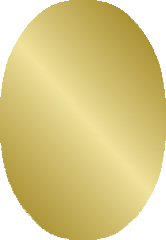 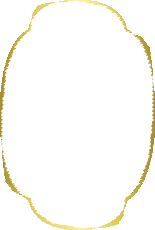 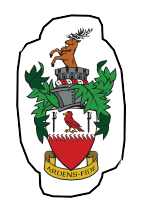 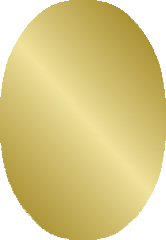 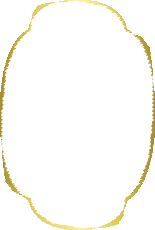 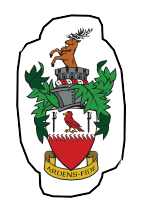 Jeff DobsonPLANNING AND CODES DIRECTORMichael Rinehart BUILDING CODES OFFICIAL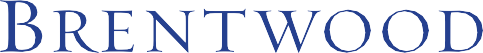 PLANNING AND C ODES Todd Petrowski SENIOR CITY PLANNERAllison Roberts PLANNER  IAGENDA FOR THE REGULAR MEETING OF THEBRENTWOOD PLANNING COMMISSION BRENTWOOD CITY HALLCall to OrderRoll CallPledge of Allegiance to the FlagApproval or correction of the minutes from the  regular meeting.Comments from Citizens -- Public comments will be allowed for all regular agenda items and items removed from the consent agenda. Upon being recognized by the Chair, any person wishing to speak shall state his/her name and address and limit comments to the agenda item being discussed.Note -- All matters listed under the Consent Agenda are considered to be routine and will be enacted upon one motion. There will be no separate discussion of these items unless a Planning Commission member so requests, in which case it will be removed from the Consent Agenda and considered separately. Additionally, any citizen or agenda applicant present may request that consideration be given by the Planning Commission to remove an item from the Consent Agenda so that discussion may be held on that item.BPC2204-005	Hillside Protection Site Plan Review – 1532 Franklin Road, Zoning C-2 / AR / R-1 – Applicant: Mr. Ben Kunkel, Genesis Build LLC, 12430 Harvest Gate Road, Evansville, IN 47725 BPC2206-003	Minor Site Plan Alteration – Publix #142, 8105 Moores Lane, Zoning C-2 – Applicant: Mr. Dylan Jackson, RavenVolt, Inc., 1400 Union Hill Road, Alpharetta, GA 30005BPC2206-008	Final Plat – Fish Split Log Subdivision, 9720 Split Log Road, Zoning R-2 – Applicant: Ms. Kelsey Henderson, T-Square Engineering, 1329 W. Main Street, Franklin, TN 37064BPC2206-010	Revised Final Plat – Rosebrooke Subdivision, Section 1, 1537 Sunset Road, Zoning R-2 – Applicant: Ms. Amanda Reed, Ragan Smith Associates, PO Box 60070, Nashville, TN 37206BPC2206-009	Revised Site Plan – Addition of Amenities, Rosebrooke Subdivision, Section 2, Zoning OSRD – Applicant: Mr. Jacob Vincent, Ragan Smith Associates, PO Box 60070, Nashville, TN 37206BPC2206-004	Limited Duration Event – BrentFest, Crockett Park, Zoning SI-3 – Applicant: Mr. Matt Heff, Rhizome Productions, 8161 TN-100 #295, Nashville, TN 37221BPC2206-007	Limited Duration Event – Parade of Homes, Rosebrooke Subdivision, Zoning R-2 – Applicant: Mr. Jacob Vincent, Ragan Smith Associates, PO Box 60070, Nashville, TN 37206ORDINANCE 2022-06	AN ORDINANCE TO AMEND THE ZONING ORDINANCE, OF THE CODE OF ORDINANCES, TO ESTABLISH A CERTAIN ZONING CLASSIFICATION, SAME BEING THE R-2 (SUBURBAN RESIDENTIAL) FOR CERTAIN PROPERTY LOCATED ON THE NORTH AND SOUTH SIDES OF SAM DONALD ROAD, EAST OF ITS INTERSECTION WITH SPLIT LOG ROAD TO INCLUDE THE ADJOINING PORTIONS OF SAM DONALD ROADBPC2112-004	Preliminary Plan – 9784 Concord Road, Zoning R-2 – Applicant: Preston Ayer, SWS Engineering, Inc., 504 Autumn Springs Court, Suite A-6, Franklin, TN 37067BPC2204-013	Revised Preliminary Plan – Primm Farm, 8318 Moores Lane, Zoning OSRD – Applicant: Mr. Matt Bryant, M2 Group, LLC, PO Box 848, Franklin, TN 37065BPC2206-012	Revised Site Plan – Harpeth on the Green, Buildings 2-5, Maryland Farms, 100 Winners Circle, 109 Westpark Drive, 105 Westpark Drive, 100 Westwood Drive, 105 Westwood Drive, Zoning C-1 – Applicant: Mr. Eric Parl, Ragan Smith Associates, PO Box 60070, Nashville, TN 37206BPC2206-014	Site Plan – Split Log Middle School, 9714 Split Log Road, Zoning SI-2 – Applicant: Mr. Enoch Jarrell, Huddleston Steel Engineering, Inc., 2115 NW Broad Street, Murfreesboro, TN 37219Monthly Security Report -- Planning & Codes Monthly Report –   City calendar		Donald J. Dobson, Secretary		Date Anyone requesting accommodations due to disabilities should contact Ms. April Curlin, ADA Coordinator, before the meeting at 615.371.0060.